Цели на конференцията: Преосмисляне на границите на принципа на съотношението като основен принцип в социално-хуманитарното, природонаучното и математическото знание.Като център в сферата на знанието, ratio принципът представя на своята повърхност безкраен брой точки или „гледни точки“, диалогът между които позволява (и) да продължи да съществува и да развива философски и научни традиции.Настоящото кризисно състояние на научния тип рационалност, повечето художествени и обществено-политически дискурси и практики допринасят за връщане към общото им философско начало в перспективата на неговата онтологична и гносеологична експликация.Философското мислене добива свобода на границата на собственото си съществуване, безкрайното назоваване, проблематизиране и концептуализация, на които всеки път отново осветява перспективите, значенията и хоризонтите на ratio.Направления на конференцията:Раздел 1. Корпус ratio: „концепт“, „модел“, „конструкт“Раздел 2. Взаимосвързаност на философията и науката: „physis” и „mathéma”Раздел 3. Трансформации на значенията в социалните и хуманитарните знанияРаздел 4. Границите на разумното в етиката, политиката и правотоРаздел 5. Границите на рационалното в етика, политика и правоМладежка платформа „Социални и хуманитарни изследвания в контекста на съвременността“Кръгла маса „Истината е перспектива“ (С. Жижек), посветена на интерпретациите на класическата и квантова картина на света в изкуството.Организатори:Работни езици на конференцията: руски, български, английски.Форма на участие:1. Личната форма включва устен доклад в една от секциите на конференцията, възможност за участие в други секции като слушател и в кръгла маса като слушател или оратор (според договореното с организационния комитет), както и удоволствието от живата комуникация с организационния комитет и други участници в конференцията.2. Задочната форма включва достъп до печатни, аудио и видео материали на конференцията.И двете форми на участие предполагат в края на конференцията публикуването на статия в сборник, включена в базата данни на RSCI.Как да станете участник в конференцията::За да участвате в конференцията, е необходимо до 1 февруари 2020 г.:1. Попълнете формуляра, публикуван https://forms.gle/FkZ9yhR4EG77BUKM6 2. Организационният комитет е длъжен да разгледа заявлението в рамките на една работна седмица след получаване на анотацията. На участниците, чиито кандидатури са избрани, ще бъде изпратена официална покана. Организационният комитет не плаща за пътуването и настаняването на участниците. Статиите, избрани от организационния комитет, се публикуват безплатно.Важни дати:1. Подаване на заявление преди 1 февруари 2020 г.2. Организация на конференцията 28-29 февруари 2020 г.3. Приемане на текстове на статии от участниците в конференцията до 29 март 2020 г.4. Пускането на сборника със статии на 29 април 2020 г.Оформление на статиите:Изисквания към оформлението на статиитеhttps://docs.google.com/document/d/1aqzlogX3BhabaWxmJ9-xZrsspOy52HzjPKIXVTGAxBA/edit?usp=sharing Организационният комитет си запазва правото да отхвърли статия, ако статията не съответства на правилата за оформление, съдържанието, указано в резюмето на статията или етиката на научните изследвания, както и да редактира материалите, изпратени при подготовката за публикуване.Текстът на статията се изпраща до 29 март 2020 г. на адрес fksudsu@yandex.ru.За всички въпроси, разяснения и предложения се свържете с изпълнителния секретар на конференцията Алексей Андреевич Шамшурин: fksudsu@yandex.ru, +7(951)3064039Ще се радваме да ви видим на конференцията ФИКОС-2020С уважение, Организационен комитетАдрес на организационния комитет на конференцията: 426034, гр. Ижевск, ул. Университетская, 1. Удмуртски държавен университет, Институт по история и социология, Катедра по философия и хуманитарни науки.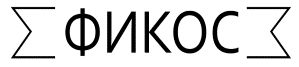 Международна научно-практическа конференция«Философските контексти на съвременността: принципът ratio и неговите граници»28 - 29 февруари 2020 г.Ижевск, РусияFSBEI на ВУ "Удмуртски държавен университет"Институт по история и социологияКатедра по философия и хуманитарни наукиРусия, Ижевск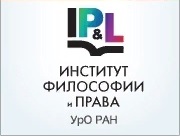 Институт по философия и право, Уралски клон на РАН (Удмуртски клон)Русия, ИжевскИнститут за социални изследвания и развитие на културни структуриБългария, СофияУдмуртска републиканска обществена организация „Съюз на научните и инженерни обществени клонове“